АКТобщественной проверкипо обращениям граждан в Общественную палату г.о. Королев, 
в рамках проведения системного и комплексного общественного контроля, 
проведен общественный мониторинг работы управляющей компании АО «Жилсервис» по качеству ремонта подъездов МКД по программе «Мой подъезд» по адресу ул. Лесная д.19 в мкр.ЮбилейныйСроки проведения общественного контроля: 07.02.2020 г.Основания для проведения общественной проверки: план работы Общественной палаты г.о. Королев.Форма общественного контроля: мониторингПредмет общественной проверки  -  общественный контроль работы управляющей компании ОАО «Жилсервис» по качеству ремонта подъездов МКД по программе «Мой подъезд» по адресу ул. Лесная д.19 в мкр.Юбилейный. Состав группы общественного контроля:- Белозерова Маргарита Нурлаяновна, председатель комиссии «по ЖКХ, капитальному ремонту, контролю за качеством работы управляющих компаний, архитектуре, архитектурному облику городов, благоустройству территорий, дорожному хозяйству и транспорту»;- Якимова Варвара Владиславовна - член комиссии7 февраля, по обращению жителей в Общественную палату г.о.Королев, совместно с представителями УК АО «Жилсервис», проведена общественная проверка работы УК по содержанию общедомового имущества в МКД по адресу ул. Лесная д.19 в мкр.Юбилейный. Ремонт в подъездах по Программе Губернатора "Мой подъезд" был выполнен в 2017 году УК МУП ЖКО в тот период, обслуживающей этот МКД. Замена лифтов произведена по капитальному ремонту в 2017 году. В 2018 году МКД перешёл в управление УК "Жилсервис", который с первого дня своей работы осуществляет поэтапный ремонт в подъездах.Проверкой установлено: на сегодняшний день в двух из трех подъездов МКД выполнен ремонт подъездов, установлены окна, произведена замена ламп на энергосберегающие.   По плану в 2026 - 2028 году в доме планируется проведение работ капитального ремонта данного МКД, в том числе ремонт фасада, кровли и внутренних инженерных систем. По результатам проверки составлен АКТ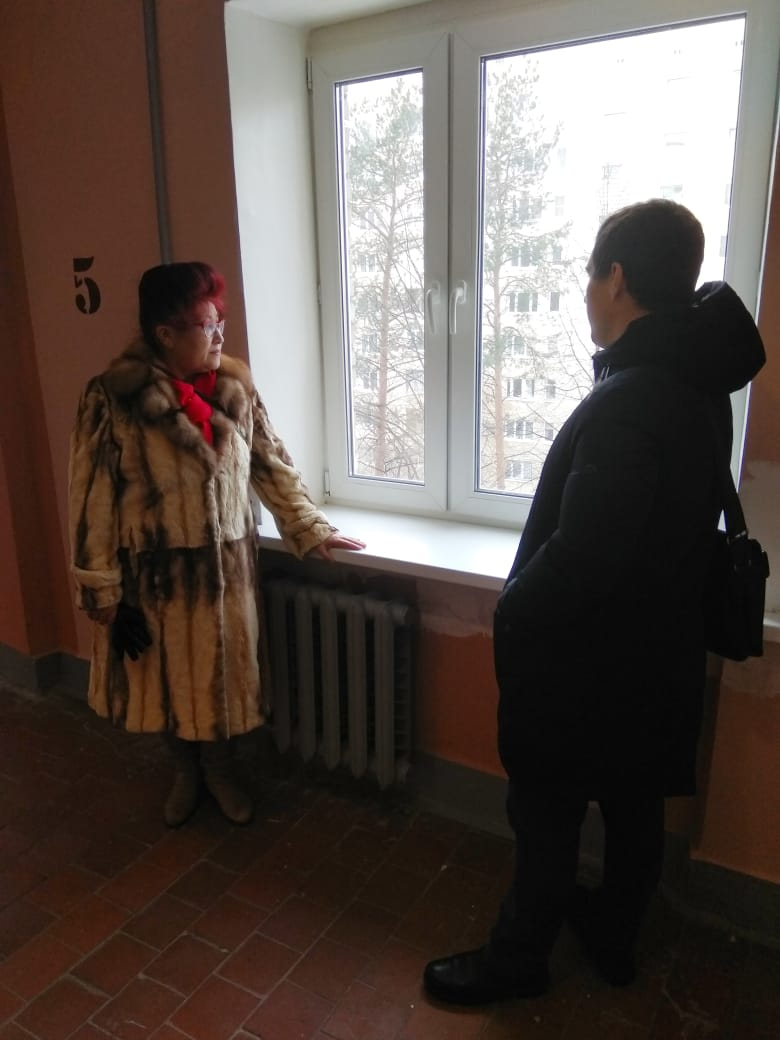 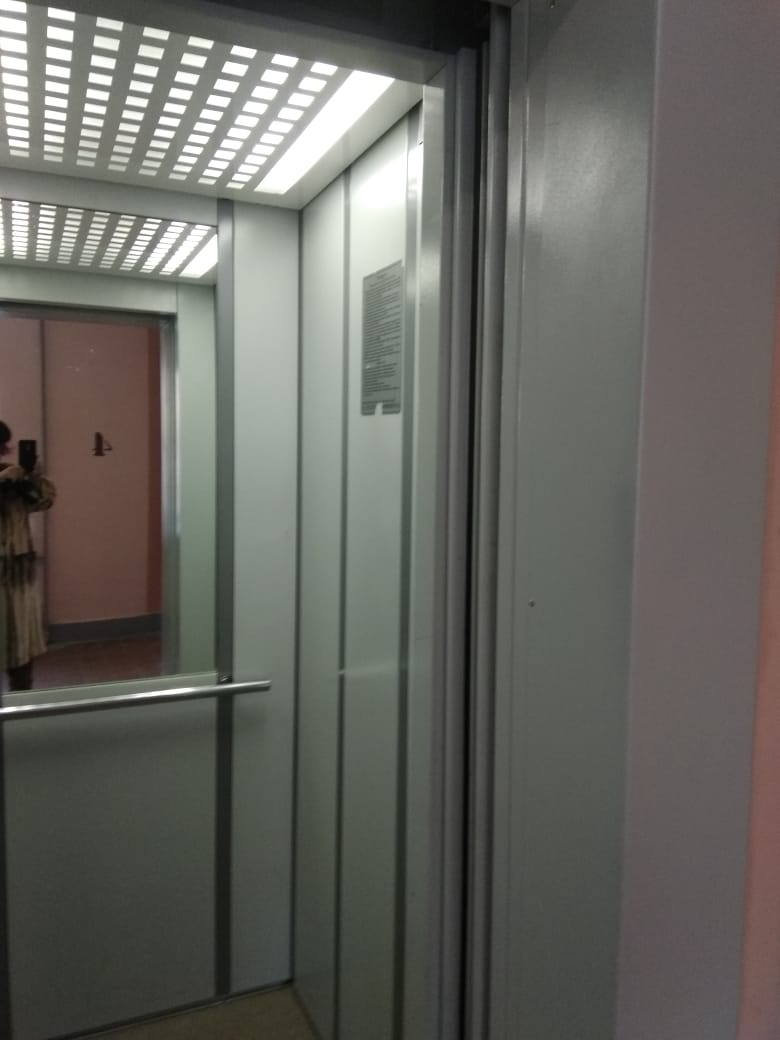 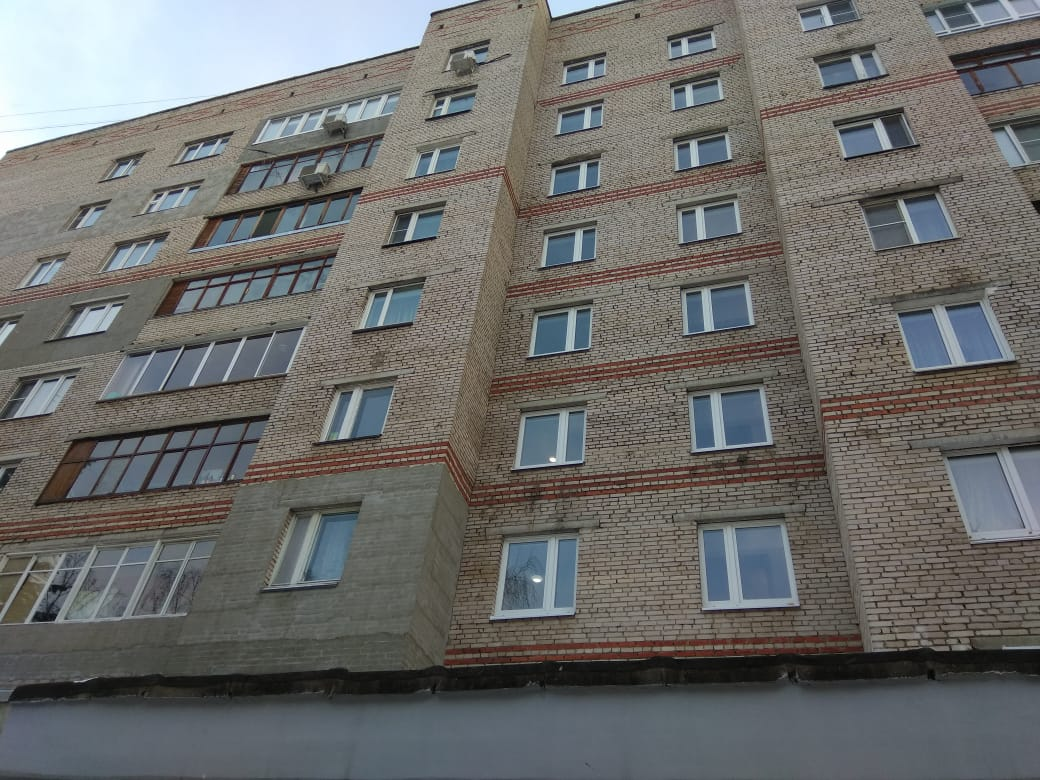 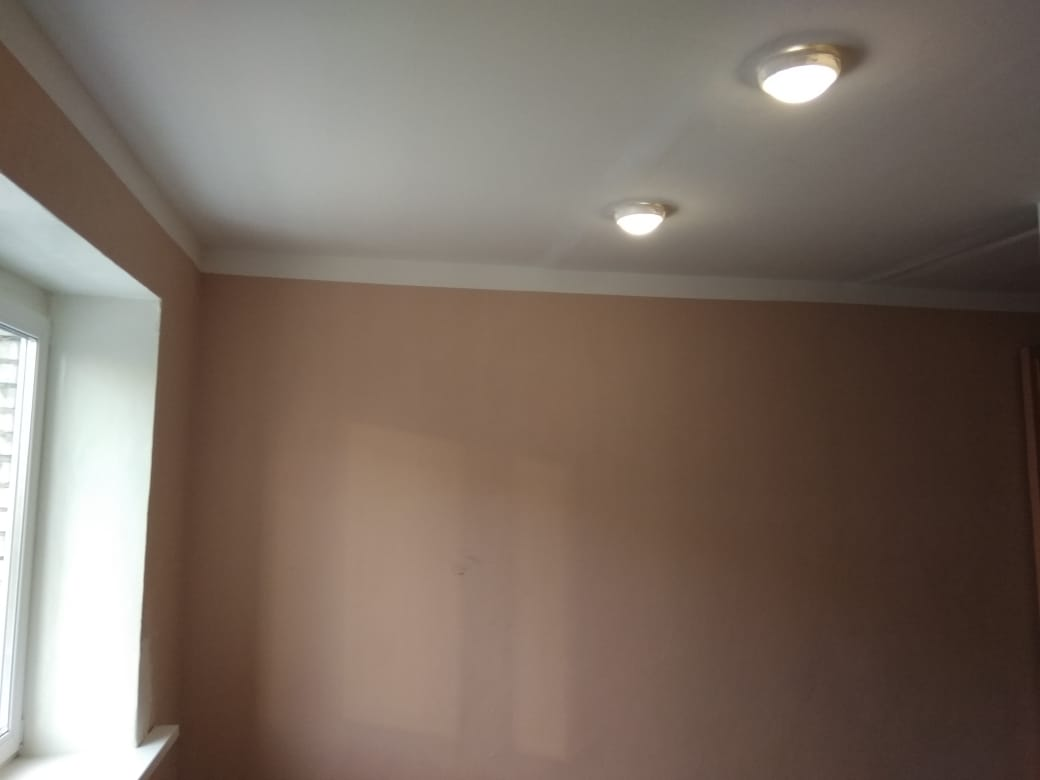 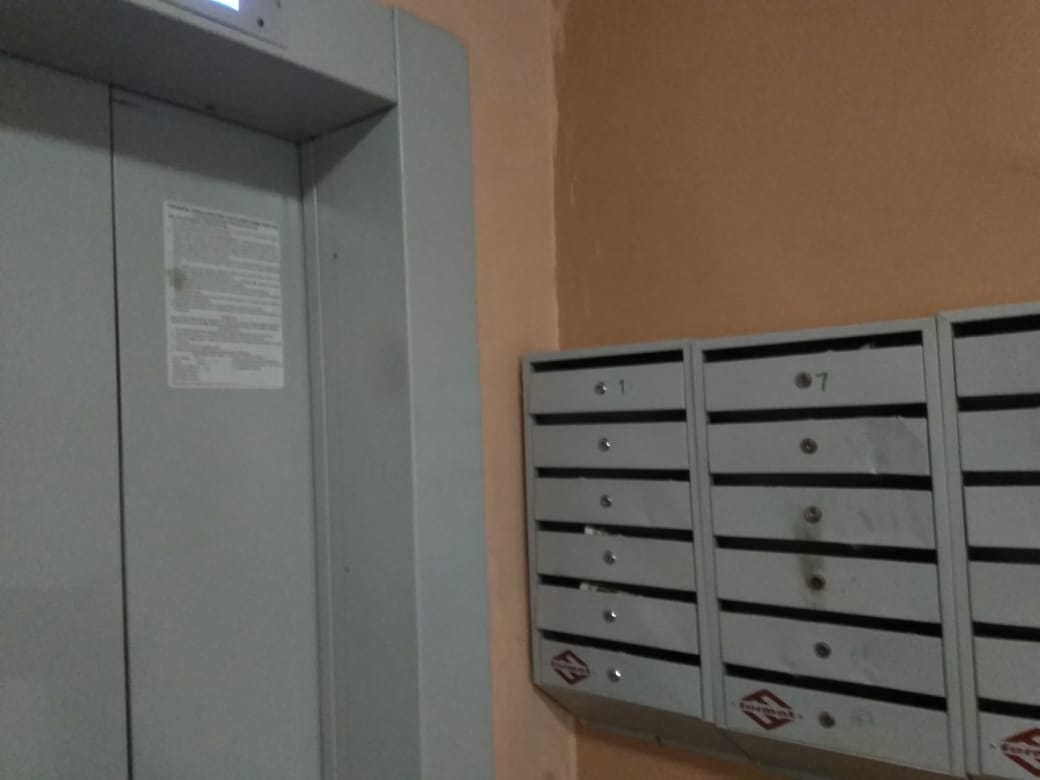 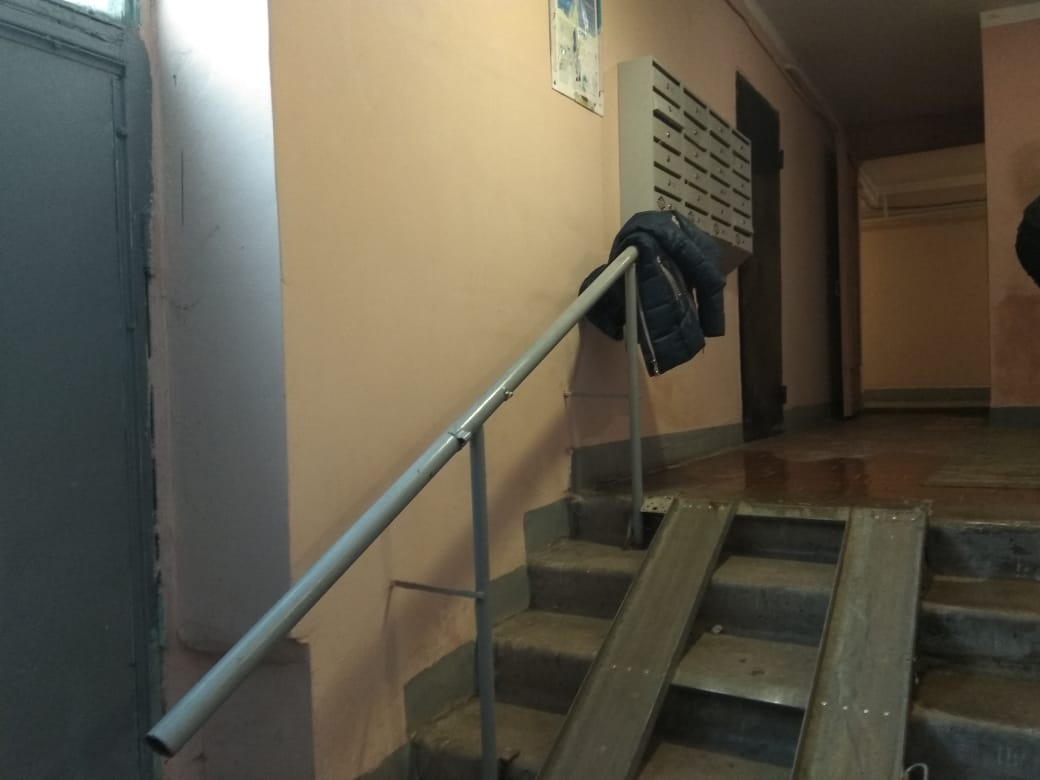 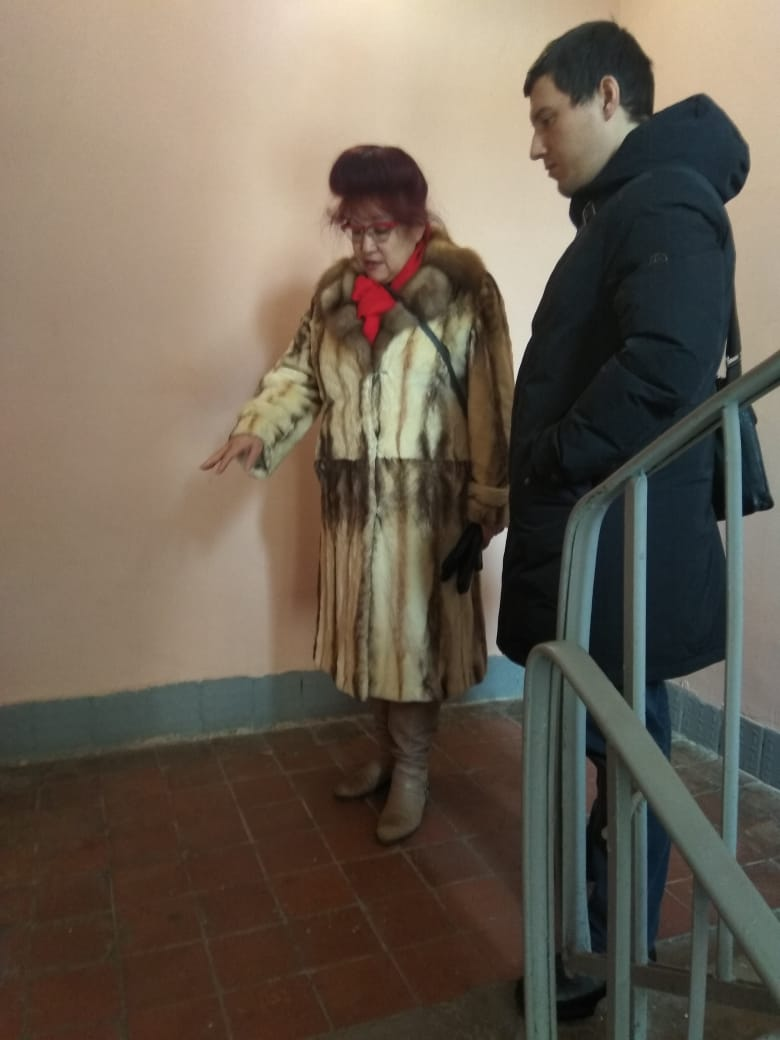 «УТВЕРЖДЕНО»Решением Совета Общественной палаты г.о. Королев Московской областиот 18.02.2020 протокол № 04Председатель комиссии «по ЖКХ, капитальному ремонту, контролю за качеством работы управляющих компаний, архитектуре, архитектурному облику городов, благоустройству территорий, дорожному хозяйству и транспорту» Общественной палаты г.о.Королев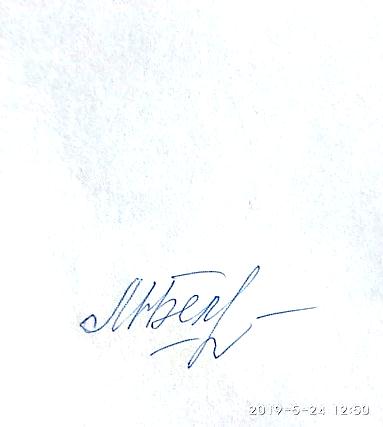 М.Н.Белозерова